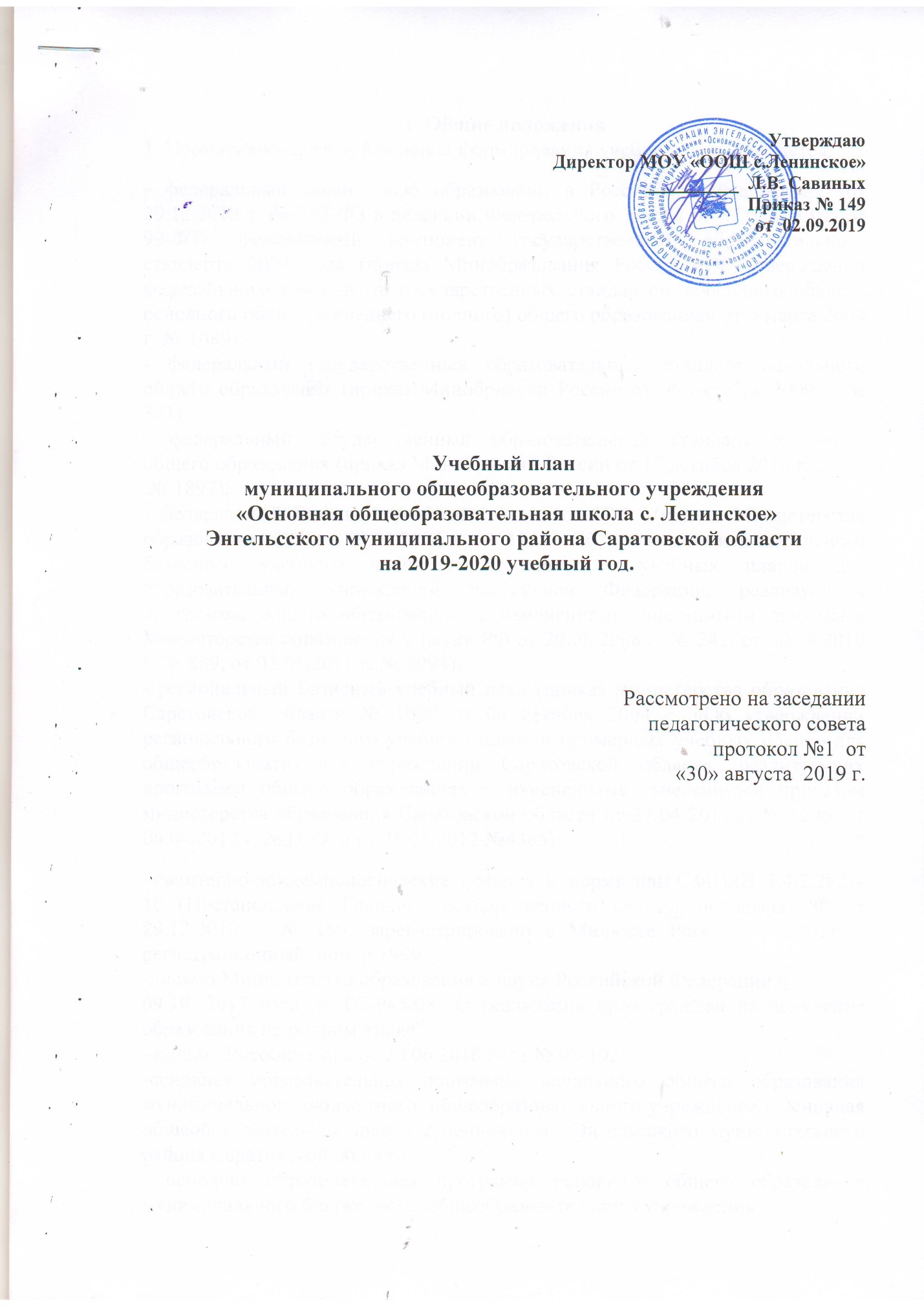 1. Общие положения1. Нормативно-правовой основой формирования учебного плана является:- федеральный закон  «Об образовании в Российской Федерации» (от 29.12.2012 г. № 273-ФЗ в редакции Федерального закона от 07.05.2013 г. № 99-ФЗ); федеральный компонент государственного образовательного стандарта 2004 года (приказ Минобразования России «Об утверждении федерального компонента государственных стандартов начального общего, основного общего и среднего (полного) общего образования» от 5 марта 2004 г. № 1089);- федеральный государственный образовательный стандарт начального общего образования (приказ Минобрнауки России от 06 октября 2009 г. № 373);- федеральный государственный образовательный стандарт основного общего образования (приказ Минобрнауки России от 17 декабря 2010 г. № 1897);	- федеральный Базисный учебный план школ  РФ  (приказ Министерства образования  РФ от 09.03.2004 г. № 1312 «Об утверждении федерального базисного учебного плана и примерных  учебных планов для образовательных учреждений Российской Федерации, реализующих программы общего образования» с изменениями, внесенными приказами Министерства образования и науки РФ от 20.08.2008 г. № 241, от 30.08.2010 г. № 889, от 03.06.2011 г. № 1994);- региональный Базисный учебный план (приказ министерства образования Саратовской области № 1089 от 06 декабря 2004 г. «Об утверждении регионального базисного учебного плана и примерных учебных планов для общеобразовательных учреждений Саратовской области, реализующих программы общего образования» с изменениями, внесенными приказом министерства образования Саратовской области от 27.04 2011 г. № 1206, от 06.04.2012 г. №1139  и от 28.05.2012 №4385); - санитарно-эпидемиологические  правила  и  нормативы СанПиН  2.4.2.2821-10  (Постановление  Главного государственного  санитарного врача  РФ  от  29.12.2010  г.  №  189,  зарегистрировано  в  Минюсте  России 03.03.2011 г., регистрационный  номер 19993);-письмо Министерства образования и науки Российской Федерации от 09.10. 2017 года № ТС-945/08 "О реализации прав граждан на получение образования на родном языке";- письмо Рособнадзора от 20.06.2018 года № 05-192-основная образовательная программа начального общего образования муниципального бюджетного  общеобразовательного учреждения «Основная общеобразовательная школа с.Лениснкое»  Энгельсского муниципального района Саратовской области; - основная образовательная программа основного общего образования муниципального бюджетного  общеобразовательного учреждения ««Основная общеобразовательная школа с.Лениснкое»  Энгельсского муниципального района Саратовской области;- Устав  МОУ «ООШ с. Ленинское»;	 	2. Цель реализации основной образовательной программы начального общего образования - развитие личности школьника, мотивированной к учебной  деятельности, ориентированной на позитивное отношение к базовым ценностям общества, формирование активной учебно-познавательной деятельности обучающихся.    Цель реализации основной образовательной программы основного общего образования :достижение обучающимися планируемых результатов: знаний, умений, навыков, компетенций и компетентностей, определяемых личностными, семейными, общественными, государственными потребностями возможностями обучающегося среднего школьного возраста, индивидуальными особенностями его развития и состояния здоровья; становление и развитие личности обучающегося в самобытности, уникальности, неповторимости.Учебный планначального общего образования муниципального общеобразовательного учреждения «Основная общеобразовательная школа с. Ленинское» Энгельсского муниципального района Саратовской области на 2019-2020 учебный год.                          1. Пояснительная записка к учебному плану начального общего образования1. Нормативно-правовой основой формирования учебного плана является:- федеральный закон  «Об образовании в Российской Федерации» (от 29.12.2012 г. № 273-ФЗ в редакции Федерального закона от 07.05.2013 г. № 99-ФЗ); федеральный компонент государственного образовательного стандарта 2004 года (приказ Минобразования России «Об утверждении федерального компонента государственных стандартов начального общего, основного общего и среднего (полного) общего образования» от 5 марта 2004 г. № 1089);- федеральный государственный образовательный стандарт начального общего образования (приказ Минобрнауки России от 06 октября 2009 г. № 373).2. Содержание образования определено образовательными системами:- «Школа России» под редакцией А.А.Плешакова, особенностью которой является: целенаправленное использование моделирующей деятельности; отражение новых подходов к развитию контролирующей и оценочной деятельности  обучающихся в содержании и структуре обучения; интеграция обучения, позволяющая сформировать представление о целостности мира.3.  Учебный план включает две части: обязательную и формируемую участниками образовательных отношений.  В структуру обязательной части учебного плана внесена  учебная предметная область «Родной язык» и «Литературное чтение на родном языке» (на основании письма Рособнадзора от 20.06.2018 года № 05-192). 2018-2019 учебный год – подготовительный этап для введения часов по предмету «Родной язык» и «Литературное чтение на родном языке»: изучение нормативных и методических документов, внесение изменения в ООП ООО, информационная работа с родителями (законными представителями), изучение запроса на изучение родного языка (п.1 ч.3 ст.44 Федерального Закона РФ от 29.12.2012 года № 273 – ФЗ «Об образовании в Российской Федерации»); работа с педагогическими кадрами и другие мероприятия.1.2. Цель реализации основной образовательной программы начального общего образования - развитие личности школьника, мотивированной к учебной  деятельности, ориентированной на позитивное отношение к базовым ценностям общества, формирование активной учебно-познавательной деятельности обучающихся.1.3. Комплектование классов1.4.Обязательная часть учебного плана МОУ «ООШ с. Ленинское» определена составом учебных предметов обязательных предметных  областей.Часть учебного плана, формируемая участниками образовательных отношений обеспечивает реализацию индивидуальных потребностей обучающихся, выявленных на основе диагностики (в первом классе не предусмотрена), во 2 и 3 классе составляет 3 часа и представлена следующими предметами:-  информатика - 1 час с целью ознакомления с современными источниками получения информации, развития коммуникативных компетенций;-   Учебный курс по математике «Наглядная геометрия» с целью формирования у школьников представлений о различных геометрический фигурах и их свойствах;- детская риторика - 1 час с целью ознакомления с особенностями  мира общения, осознания  важности владения речью для достижения успехов в личной и общественной жизни;в 4 классе представлена следующими предметами:-  информатика - 1 час с целью ознакомления с современными источниками получения информации, развития коммуникативных компетенций;Учебный план(недельный)начального общего образования, реализующий  федеральные государственные образовательные стандарты(1-4 классы)Перспективный учебный планначального общего образования, реализующий  федеральные государственные образовательные стандарты(1-4 классы)Количество учебных занятий за 4 учебных года не может составлять менее 2904 часов и более 3345 часов. Промежуточная аттестация обучающихся в 2019-2020 учебном году будет  организована в период с 15 мая по 26 мая во 2-4-х классах  в следующем порядке: Комплексная проверочная работа – 2-4 класс;Математика -  контрольная работа с 2 -4 классы.Русский язык – контрольный диктант с 2 -4 классыПояснительная запискак плану внеурочной деятельностиЦель:  духовно-нравственное, гражданское, социальное и интеллектуальное развитие личности школьника, развитие творческих способностей, сохранение и укрепление здоровья обучающихся, выявление и развитие способностей обучающихся через систему клубов, кружков, объединений, организация интеллектуальных и творческих соревнований, проектной деятельности. Воспитание и развитие качеств личности, отвечающих требованиям информационного общества.Задачи внеурочной деятельности:- создание условий для индивидуального развития ребенка в избранной сфере внеурочной деятельности;- формирование системы знаний в избранном направлении;- развитие опыта творческой деятельности, творческих способностей;- создание условий для реализации приобретенных знаний	;- развитие опыта неформального общения, взаимодействия, сотрудничества.     3. Внеурочная деятельность в 1 –м классе составляет 3 часа, во 2-м классе  – 3 часа, в 3 классе – 3 часа, в 4 классе -3 часа и реализуется по направлениям развития личности школьника:- спортивно-оздоровительное;- духовно-нравственное;- общеинтеллектуальное;- общекультурное, - социальное.   4. Формы проведения внеурочной деятельности: клуб, проектная деятельность, кружок, научное общество, объединение.План внеурочной деятельностиГодовое распределение  часов внеурочной деятельности начального общего образования Учебный планосновного общего образования муниципального общеобразовательного учреждения «Основная общеобразовательная школа с. Ленинское» Энгельсского муниципального района Саратовской области на 2019-2020 учебный год.Пояснительная записка к учебному плануосновного общего образования,реализующего ФГОСВ рамках основной образовательной программы реализуются основные образовательные программы базового уровня.В структуру обязательной части учебного плана внесена предметная область «Родной язык и родная литература» (на основании письма Рособнадзора от 20.06.2018 года № 05-192). 2018-2019 учебный год – подготовительный этап для введения часов по предмету «Родной язык» и «Родная литература»: изучение нормативных и методических документов, внесение изменения в ООП ООО, информационная работа с родителями (законными представителями), изучение запроса на изучение родного языка (п.1 ч.3 ст.44 Федерального Закона РФ от 29.12.2012 года № 273 – ФЗ «Об образовании в Российской Федерации»); работа с педагогическими кадрами и др. мероприятия.1.2. Часть, формируемая  участниками образовательных отношений, представлена следующими курсами:- информатика – 1 час – в 5-6 классах с целью обеспечения прочного и сознательного овладения обучающимися знаниями о процессах преобразования, передачи и использования информации, привития им навыков сознательного и рационального использования компьютера в своей учебной деятельности; соблюдение преемственности с начальной школой. - обществознание – 1 час – в 5 классах с целью формирования умений использовать знания о биологическом и социальном в человеке, для характеристики его природы;  умений характеризовать основные возрастные периоды жизни человека, особенности подросткового возраста; выполнять несложные познавательные и практические задания, основанные на ситуациях жизнедеятельности человека в разных сферах общества;- ОБЖ -  1 час – в 5-6,7 классах с целью  приобретения обучающимися теоретических и практических навыков при возникновении чрезвычайных ситуаций в жизни и быту,  умений правильно действовать при возникновении чрезвычайных ситуаций различного характера;- учебный курс «Развитие речи»- 1 час – в 7,8 классах с целью научить применять средства языка в собственных устных и письменных высказываниях, научить ярче передавать свои мысли и чувства;-  учебный курс «По страницам учебника математики»- 1  час – в 8классе с целью развитие у обучающихся логики, мышления, интереса к предмету математика-учебный курс «Экология» -1 час в 5-9-ых классах – с целью расширения рамок учебного предмета, углубление знаний по сохранению и укреплению здоровья. - краеведение (6,7,8,9 классы)- 1 час с целью воспитания исторической памяти народа, его национального самосознания. Любовь к Родине, стремление самоотверженно служить своему народу, сохранять его язык, культурное и историческое наследие, обычаи и традиции невозможно без детального изучения родного края;Предметная область «Основы духовно-нравственной культуры народов России» реализуется за счет внеурочной деятельности – кружок «ИСТОКИ» (5,6,7 класс).1.3. Комплектование классовНедельный учебный план основного общего образованияКоличество учебных занятий за 5 лет не может составлять менее 5267 часов и более 6020  часов.Промежуточная аттестация обучающихся проводится с целью определения качества освоения школьниками учебных программ: полноты, прочности, осознанности и системности освоения содержания учебных программ по годам обучения.1.6.  План внеурочной деятельности     Основным подходом в организации и осуществлении  внеурочной деятельности в школе является предоставление для учащихся  широкого выбора спектра направлений детских объединений по интересам, возможности свободного самоопределения и самореализации ребенка, привлечение к осуществлению внеурочной деятельности  квалифицированных специалистов, а также практико-ориентированная и деятельностная основа организации образовательного процесса, присущая дополнительному образованию детей.     Цель внеурочной деятельности: развитие  личности, способной к творческому самовыражению, к активной жизненной позиции в самореализации и самоопределении учебной и профессиональной деятельности.     Задачи:создание условий для развития творческих способностей, инициативности, самостоятельности учащихся с учетом интересов, склонностей, личностных и возрастных особенностей;формирование развивающей нравственно и эмоционально благоприятной внутренней и внешней среды для становления личности;создание условий для укрепления здоровья учащихся, профилактики правонарушений.Основные направления внеурочной деятельности:спортивно-оздоровительное;интеллектуальное;общекультурное,духовно-нравственное;социальное. Основные формы реализации внеурочной деятельностиобщекультурное направление: студия  «Художественное слово»кружок «Школа рукоделия»кружок «Живое слово»кружок «Путешествуем по свету»Театральная студия «Этюд»            Кружок «Веселые нотки»спортивно-оздоровительное: спортивная секция «Баскетбол»интеллектуальноекружок «Занимательная математика»  кружок«Путешествуем по свету»кружок «Занимательный английский»социальное направление:клуб по интересам  «Я и мои права»кружок «Родные просторы»объединение «Юные друзья ПДД»духовно-нравственное направление:кружок «Истоки»   Основные формы мероприятий:художественные декламации,игры,конкурсы,беседы, экскурсии.    	План внеурочной деятельностиГодовое распределение  часов внеурочной деятельности начального общего образования Материально- техническое обеспечение внеурочной деятельности. Для  реализации внеурочной деятельности школа располагает спортивным залом со спортивным инвентарем, библиотекой, спортивной площадкой, компьютерной техникой, мультимедийным оборудованием.      Результаты внеурочной деятельности:Спортивная секция «Баскетбол» укрепляет здоровье, содействует гармоничному физическому, нравственному и социальному развитию, успешному обучению, формирование первоначальных умений саморегуляции, средствами  танцев.Студия «Художественное слово» организуются с целью    развития детей средствами предметно-практической деятельности, развития творческих способностей детей.Кружок «Школа  рукоделия»  организуется с целью развития творческих способностей детей;Кружок «Я и мои права»   организуется с целью правового  воспитания, развития в детях чувства патриотизма.Кружки «Занимательная математика», «Занимательный английский» организуется с целью развития общеинтеллектуальных способностей обучающихсяКружок «Истоки» организует свою работу с целью духовно-нравственного развития детей.КлассКоличество классов-комплектовКоличество обучающихся1114218311041121-4  (филиал)18Всего544Предметные областиУчебные предметыУчебные предметыКоличество часов в неделюКоличество часов в неделюКоличество часов в неделюКоличество часов в неделюПредметные областиУчебные предметыУчебные предметы1234Обязательная частьОбязательная частьОбязательная частьОбязательная частьОбязательная частьОбязательная частьОбязательная частьРусский язык и литературное чтениеРусский язык и литературное чтениеРусский язык5555Русский язык и литературное чтениеРусский язык и литературное чтениеЛитературное чтение4444Родной русский язык и родное русское литературное чтениеРодной русский язык и родное русское литературное чтениеРодной русский язык0,5Родной русский язык и родное русское литературное чтениеРодной русский язык и родное русское литературное чтениеЛитературное чтение на родном русском языке0,5Иностранный языкИностранный язык Английский язык-222Математика и информатикаМатематика и информатикаМатематика 4444Обществознание и естествознание (окружающий мир)Обществознание и естествознание (окружающий мир)Окружающий мир2222Искусство Искусство Музыка 1111Искусство Искусство Изобразительное искусство1111Технология Технология Технология 1111Физическая культура Физическая культура Физическая культура3333Основы религиозных культур и светской этикиОсновы религиозных культур и светской этикиОсновы религиозных культур и светской этики1Итого Итого Итого 21232325Часть, формируемая участниками образовательных отношенийЧасть, формируемая участниками образовательных отношенийЧасть, формируемая участниками образовательных отношений331Учебный курс по математике «Наглядная геометрия»Учебный курс по математике «Наглядная геометрия»Учебный курс по математике «Наглядная геометрия»11Информатика Информатика Информатика 111Учебный курс «Детская риторика» Учебный курс «Детская риторика» Учебный курс «Детская риторика» 11Предельно допустимая нагрузка при 6-ти дневной неделеПредельно допустимая нагрузка при 6-ти дневной неделеПредельно допустимая нагрузка при 6-ти дневной неделе21262626Предметные областиУчебные предметыКоличество часов в неделюКоличество часов в неделюКоличество часов в неделюКоличество часов в неделюВсегоПредметные областиУчебные предметы1234Обязательная частьОбязательная частьОбязательная частьОбязательная частьОбязательная частьОбязательная частьРусский язык и литературное чтениеРусский язык165170170170680Русский язык и литературное чтениеЛитературное чтение132136136136544Русский язык и литературное чтениеРодной русский язык1717Русский язык и литературное чтениеЛитературное чтение на родном русском языке1717Иностранный язык Английский язык-686868204Математика и информатикаМатематика 132136136136544Обществознание и естествознание (окружающий мир)Окружающий мир66686868272Искусство Музыка 33343434136Искусство Изобразительное искусство33343434136Технология Технология 33343434136Физическая культура Физическая культура99102102102408Основы религиозных культур и светской этикиОсновы религиозных культур и светской этики3434Итого Итого 6937827828503073Часть, формируемая участниками образовательных отношенийЧасть, формируемая участниками образовательных отношений10210234272Максимально допустимая нагрузка годовая нагрузкаМаксимально допустимая нагрузка годовая нагрузка6938848848843345Название кружкаНаправлениеКружок  «Веселые старты» с целью ознакомления младших школьников с нормами ведения здорового образа жизни, нормами сохранения и поддержания психологического, физического и социального здоровья, развития позитивного отношения школьников к таким ценностям, как человек, здоровье, природа, труд, семья, Отечество.Ожидаемые результаты: приобретение школьниками знаний о правилах ведения здорового образа жизни, об основных нормах гигиены, о технике безопасности при занятиях спортом, о способах и средствах самозащиты; о способах ориентирования на местности и элементарных правилах выживания в природе.Спортивно-оздоровительное направлениеКружок «Аз, буки, веди…» - с целью развития нравственных качеств личности школьника, формирования позитивного отношения к базовым ценностям общества.Ожидаемые результаты: воспитание патриота, знающего нравственные нормы, высоконравственного, ответственного, инициативного, компетентного гражданина России.Духовно-нравственное направление.Кружок «Шахматы» - с целью развития интеллектуальных способностей учащихся, организации полноценного досуга учащихся через обучение игре в шахматы.К концу  обучения учащиеся должны знать:Шахматные термины: белое и черное поле, горизонталь, вертикаль, диагональ, центр, партнеры, партия; начальное положение (начальная позиция), белые, черные, ход, взятие, стоять под боем, взятие на проходе, рокировка (длинная и короткая); шах, мат, пат, ничья; названия шахматных фигур: ладья, слон, ферзь, конь, пешка, король, правила хода и взятия каждой фигуры. шахматные правила FIDE; обозначение горизонталей, вертикалей, полей, шахматных фигур; ценность шахматных фигур. принципы игры в дебюте; основные тактические приемы; термины дебют, миттельшпиль, эндшпиль, темп, оппозиция, ключевые поля. некоторые дебюты (Гамбит Эванса. Королевский гамбит. Ферзевый гамбит и др.). правила игры в миттельшпиле;основные элементы позиции. правильно разыгрывать дебют; грамотно располагать шахматные фигуры и обеспечивать их взаимодействие; проводить элементарно анализ позиции; составлять простейший план игры; находить несложные тактические приемы и проводить простейшие комбинации; точно разыгрывать простейшие окончания; пользоваться шахматными часами. уметь:ориентироваться на шахматной доске;играть каждой фигурой в отдельности и в совокупности с другими фигурами без нарушения правил шахматного кодекса; правильно размещать доску между партнерами и правильно расставлять начальную позицию;различать горизонталь, вертикаль и диагональ; рокировать; объявлять шах, мат; решать элементарные задачи на мат в один ход. правильно вести себя за доской; записывать шахматную партию; матовать одинокого короля двумя ладьями, ферзем и ладьей, королем и ферзем, королем и ладьей. грамотно располагать шахматные фигуры в дебюте; находить несложные тактические приемы; точно разыгрывать простейшие окончания.Интеллектуальное направление.Кружок «Занимательный английский» - с целью развития индивидуальности учащихся, способствование речевому, интеллектуальному и эмоциональному развитию детей.Ожидаемые результаты: общее представление о мире как о многоязычном и поликультурномсообществеосознание языка, в том числе иностранного, как основного средстваобщения между людьми;знакомство с миром зарубежных сверстников с использование м средств изучаемого иностранного языка (через детский фольклор, некоторые образцы детской художественной литературы, традиции).развитие умения взаимодействовать с окружающими, выполняя разные роли в пределах речевых потребностей и возможностей младшего школьника;развитие коммуникативных способностей школьника, умения выбирать адекватные языковые и речевые средства для успешного решения элементарной коммуникативной задачи;расширение общего лингвистического кругозора младшего школьника;развитие познавательной, эмоциональной и волевой сфер младшегошкольника;формирование мотивации к изучению иностранного языка;Интеллектуальное направление.Кружок «Юный эколог» - с целью знакомства детей с различными видами деятельности по изучению и охране окружающей среды. Формирования экологических представлений младших школьников по изучению окружающей среды.Ожидаемые результаты: дети узнают, что такое экология, окружающая среда, познакомятся с правилами поведения в природе, научатся любить, охранять растительный и животный мир родного края.ОбщекультурноеКружок «Петелька»- с целью нравственно-эстетическое воспитание детей при обучении основам вязания на спицах, содействие становлению активной личности через формирование устойчивого интереса к различным видам прикладного искусства.Ожидаемые результатыНа первом году обучающиеся осваивают свойства полотна, учатся вязать на пяти спицах.На втором году обучающиеся выполняют вязание ажурных узоров и используют их при вязании своих изделий.На третьем году обучающиеся конструируют одежду, самостоятельно выбирают фасон, узор, изготавливают изделие по размеру. Изделия носят индивидуальный характер.ОбщекультурноеКружок «Веселые нотки» - с целью развития творческой личности ребенка посредством приобщения его к музыкально-певческому искусству.Ожидаемые результатыДолжны знать:устройство речевого аппарата; средства музыкальной выразительности; способы рождения звука, свойства звука; основные музыкальные понятия; знать правила поведения на сцене. музыку разного эмоционального содержания; музыкальные инструменты: фортепиано, скрипку, флейту, балалайку, баян.Должны уметь:правильно дышать во время исполнения произведения, звукообразовывать, интонировать; уметь  правильно пользоваться микрофонами ; играть на шумовых инструментах. петь звонко, напевно, чисто интонировать мелодию; уметь перевоплощаться в художественный образ произведения. петь в унисон;ОбщекультурноеТеатральная кружок «Теремок» -  с целью обучения каждого ребёнка осмысленной интонационной выразительной речи и чтению и превратить эти навыки в норму общения; развитие познавательных и творческих способностей учащихся через искусство художественного слова,  театрализацию, концертную деятельность, практические занятия по сценическому мастерству.Ожидаемые результатыЛичностные результаты:уважительное отношение к иному мнению, истории и культуре других народов России;уважение к истории и культуре всех народов Земли на основе понимания и принятия базовых общечеловеческих ценностей;расширение сферы социально-нравственных представлений, включающих в себя освоение социальной роли ученика, понимание образования как личностной ценности;способность к адекватной самооценке с опорой на знание основных моральных норм, требующих для своего выполнения развития этических чувств, самостоятельности и личной ответственности за свои поступки .Метапредметные результаты:способность регулировать собственную деятельность, в том числе учебную деятельность, направленную на познание (в сотрудничестве и самостоятельно) социальной действительности и внутренней жизни человека;умение осуществлять информационный поиск для выполнения учебных задач; соблюдать нормы информационной избирательности, этики и этикета;освоение правил и норм социокультурного взаимодействия со взрослыми и сверстниками в сообществах разного типа (класс, школа, семья, учреждения культуры в городе (селе) и др.);Предметные результаты:владение базовым понятийным аппаратом (доступным для осознания младшим школьником), необходимым для получения дальнейшего образования в области естественно-научных и социально-гуманитарных дисциплин;Личностные универсальные учебные действия:ориентация в нравственном содержании и смысле как собственных поступков, так и поступков окружающих людей; знание основных моральных норм и ориентация на их выполнение; развитие этических чувств — стыда, вины, совести как регуляторов морального поведения; эмпатия как понимание чувств  других людей и сопереживание имОбщекультурноеОбъединение «Добрые дела» -с целью воспитания у младших школьников чувства милосердия, сострадания, толерантности, ценностного отношения к социальной реальности в целом.Ожидаемые результаты: развитие индивидуальности каждого ребенка в процессе самоопределения, самореализации, приобретения школьниками социальных знаний, воспитание патриота, доброго человека, прилежного школьника.   Внеурочная деятельность осуществляется в образовательном учреждении с участием педагогов образовательного учреждения, педагога дополнительного образования, социального педагога и педагога-психолога.СоциальноеНаправления деятельности по ФГОСФормы реализацииКоличество часовКоличество часовКоличество часовКоличество часовНаправления деятельности по ФГОСФормы реализации1 кл.2 кл.3 кл.4кл.Духовно-нравственноеКружок «Аз, буки, веди…»0,50,5СоциальноеОбъединение «Добрые дела»10,50,5ИнтеллектуальноеКружок «Шахматы»0,50,50,5ИнтеллектуальноеКружок «Занимательный английский»10,50,5ОбщекультурноеКружок  «Юный эколог»10,5ОбщекультурноеКружок «Петелька»0,50,50,5ОбщекультурноеКружок «Веселые нотки»0,5ОбщекультурноеКружок «Теремок»0,5Спортивно-оздоровительное Кружок «Веселые старты»0,50,50,5Итого3333Направления деятельности по ФГОСФормы реализацииКоличество часовКоличество часовКоличество часовКоличество часовНаправления деятельности по ФГОСФормы реализации1 кл.2 кл.3 кл.4кл.Духовно-нравственноеКружок «Аз, буки, веди…»1717СоциальноеОбъединение «Добрые дела»341717ИнтеллектуальноеКружок «Шахматы»171717ИнтеллектуальноеКружок «Занимательный английский»341717ОбщекультурноеКружок  «Юный эколог»3417ОбщекультурноеКружок «Петелька»171717ОбщекультурноеКружок «Веселые нотки»17ОбщекультурноеКружок «Теремок»17Спортивно-оздоровительное Кружок «Веселые старты»171717Итого102102102102КлассКоличество классов-комплектовКоличество обучающихся511161117158189112Всего547Предметные областиПредметные областиУчебныепредметыКлассыКоличество часов в неделю	Количество часов в неделю	Количество часов в неделю	Количество часов в неделю	Количество часов в неделю	Формы промежуточнойаттестацииПредметные областиПредметные областиУчебныепредметыКлассы56789Обязательная частьОбязательная частьОбязательная частьОбязательная частьОбязательная частьОбязательная частьРусский язык и литератураРусский язык и литератураРусский язык56433Конт.рабРусский язык и литератураРусский язык и литератураЛитература33223Родной русский язык и родная русская литератураРодной русский язык и родная русская литератураРодной русский язык0,50,5Родной русский язык и родная русская литератураРодной русский язык и родная русская литератураРодная русская литература0,50,5Иностранные языкиИностранные языкиАнглийский  язык33333Иностранные языкиИностранные языкиВторой иностранный язык(1Математика и информатикаМатематика и информатикаМатематика55Конт.рабМатематика и информатикаМатематика и информатикаАлгебра333Конт.рабМатематика и информатикаМатематика и информатикаГеометрия222Математика и информатикаМатематика и информатикаИнформатика111Общественно-научные предметыОбщественно-научные предметыИстория России. Всеобщая история22223Общественно-научные предметыОбщественно-научные предметыОбществознание1111Общественно-научные предметыОбщественно-научные предметыГеография11222Естественно-научные предметыЕстественно-научные предметыФизика223Естественно-научные предметыЕстественно-научные предметыХимия22Естественно-научные предметыЕстественно-научные предметыБиология11222ИскусствоИскусствоМузыка1111ИскусствоИскусствоИзобразительное искусство1111ТехнологияТехнологияТехнология2221Физическая культура и основы безопасности жизнедеятельностиФизическая культура и основы безопасности жизнедеятельностиФизическая культура33333Физическая культура и основы безопасности жизнедеятельностиФизическая культура и основы безопасности жизнедеятельностиОсновы безопасности жизнедеятельности11Основы духовно-нравственной культу ры народов РоссииОсновы духовно-нравственной культу ры народов РоссииИтогоИтогоИтого2829313234Часть, формируемая участниками образовательных отношенийЧасть, формируемая участниками образовательных отношенийЧасть, формируемая участниками образовательных отношений44442Русский язык и литератураРусский язык и литератураУчебный курс «Развитие речи»11Математика и информатикаМатематика и информатикаУчебный курс «По страницам учебника математики»1Математика и информатикаМатематика и информатикаИнформатика11Общественно-научные предметыОбщественно-научные предметыОбществознание1Общественно-научные предметыОбщественно-научные предметыКраеведение1111Естественно-научные предметыЕстественно-научные предметыЭкология11111Физическая культура и основы безопасности жизнедеятельностиФизическая культура и основы безопасности жизнедеятельностиОсновы безопасности жизнедеятельности111Максимально аудиторная  недельная нагрузкаМаксимально аудиторная  недельная нагрузкаМаксимально аудиторная  недельная нагрузка3233353636КлассПредметФорма5МатематикаКонтрольная работа5Русский языкКонтрольная работа5По выбору обучающегосяЗащита индивидуального проекта6МатематикаКонтрольная работа6Русский языкКонтрольная работа6По выбору обучающегосяЗащита индивидуального проекта7МатематикаКонтрольная работа7Русский языкКонтрольная работа7По выбору обучающегосяЗащита индивидуального проекта8МатематикаКонтрольная работа8Русский языкКонтрольная работа8По выбору обучающегосяЗащита индивидуального проектаНаправления деятельностиФормы реализации56789Общекультурноестудия  «Художественное слово»11Общекультурноекружок «Школа рукоделия»11111Общекультурноекружок «Живое слово»1111Общекультурноекружок «Путешествуем по свету»111ОбщекультурноеТеатральная студия «Этюд»11111ОбщекультурноеКружок «Веселые нотки»11111Спортивно-оздоровительноеспортивная секция «Баскетбол»11111Духовно-нравственноекружок «Истоки»  1111Социальноеклуб по интересам  «Я и мои права»11Социальноекружок «Родные просторы»11111Социальноеобъединение «Юные друзья ПДД»11Интеллектуальноекружок «Занимательная математика» 11Интеллектуальное кружок«Путешествуем по свету»111Интеллектуальноекружок «Занимательный английский»1ИТОГОИТОГОНаправления деятельностиФормы реализации56789Общекультурноестудия  «Художественное слово»3434Общекультурноекружок «Школа рукоделия»3434343434Общекультурноекружок «Живое слово»34343434Общекультурноекружок «Путешествуем по свету»343434ОбщекультурноеТеатральная студия «Этюд»3434343434ОбщекультурноеКружок «Веселые нотки»3434343434Спортивно-оздоровительноеспортивная секция «Баскетбол»3434343434Духовно-нравственноекружок «Истоки»  34343434Социальноеклуб по интересам  «Я и мои права»3434Социальноекружок «Родные просторы»3434343434Социальноеобъединение «Юные друзья ПДД»3434Интеллектуальноекружок «Занимательная математика» 3434Интеллектуальное кружок«Путешествуем по свету»111Интеллектуальноекружок «Занимательный английский»34ИТОГОИТОГО